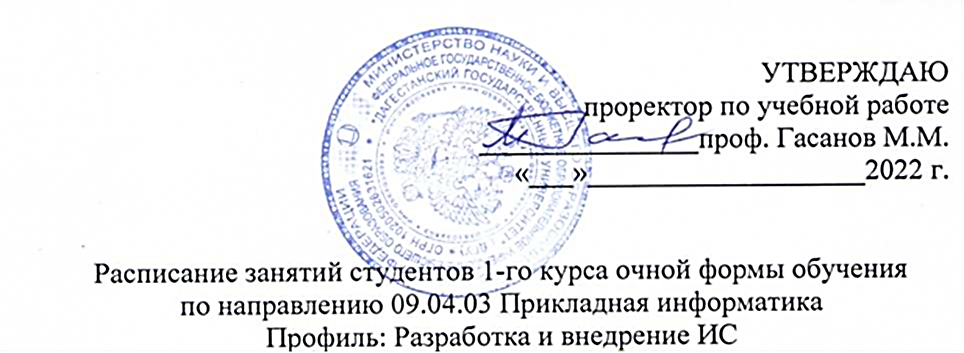 2 семестрДекан ФИиИТ                                               Исмиханов З.Н.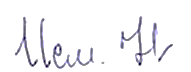 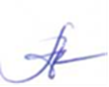 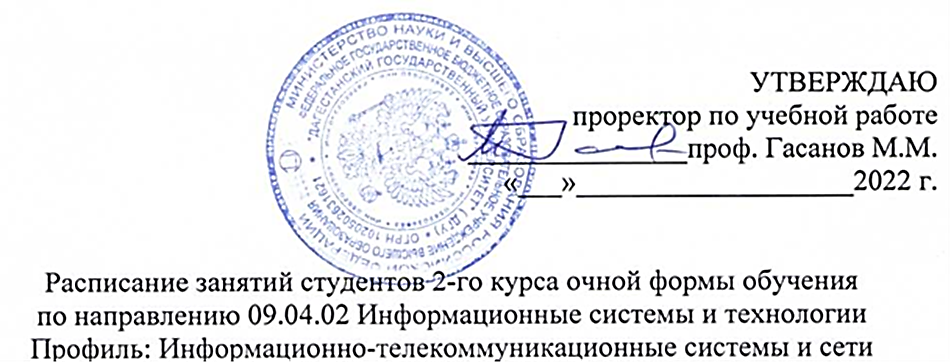 2 семестрДекан ФИиИТ                                                 Исмиханов З.Н.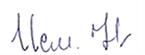 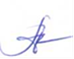 День неделипара1-я неделя2-я неделяПНСамостоятельная работаСамостоятельная работаВТ4Современные технологии разработки ПО (лекц)    Магомедов Б.А. 4.16Современные технологии разработки ПО (пр)   Магомедов Б.А. 4.16ВТ5Современные технологии разработки ПО (лаб)Магомедов Б.А. 2.10Архитектура предприятий и ИС (лаб)Рабаданова Р.М. 2.9СР4Современные технологии разработки БД  (лаб)   Баммаева Г.А.  2.9СР5Архитектура предприятий и ИС (лекц)Рабаданова Р.М. 4.4Современные технологии разработки БД  (лекц)   Баммаева Г.А.  4.16СР6Архитектура предприятий и ИС (практ)   Рабаданова Р.М. 4.4ЧТ4Технология разработки ИСОмарова М.А. (лекц)   ЦИТТехнология разработки ИС (пр)Омарова М.А.   ЦИТЧТ5Технология разработки ИС (лаб)Омарова М.А.   ЦИТПТ4Нейронные сети (лаб)Исмиханов З.Н. 2.10Научный семинар (пр)Исмиханов З.Н.      ПО НБПТ5Нейронные сети (лекц)Исмиханов З.Н. 4.16Научный семинар (лаб)Исмиханов З.Н.      ПО НБСБСамостоятельная работаСамостоятельная работаДень неделипара1-я неделя2-я неделяПН5Современные технологии функционального программирования (лекц)Муртузалиева А.А.  ВЦ класс 1Современные технологии функционального программирования (лекц)Муртузалиева А.А.  ВЦ класс 1ПН6Современные технологии функционального программирования (лаб)Муртузалиева А.А. ВЦ класс 1Современные технологии функционального программирования (лаб)Муртузалиева А.А. ВЦ класс 1ВТ4Методы исследования и моделирования информационных процессов и технологий (лекц)Ахмедова З.Х.  ВЦ класс 2Методы исследования и моделирования информационных процессов и технологий (лекц)Ахмедова З.Х.  ВЦ класс 2ВТ5Методы исследования и моделирования информационных процессов и технологий (лаб)Ахмедова З.Х.  ВЦ класс 2Методы исследования и моделирования информационных процессов и технологий (лаб)Ахмедова З.Х.  ВЦ класс 2СР4Технологии распределенных баз данных на основе глобальных компьютерных сетей (лекц)Магомедова С.Р. ВЦ класс 3Технологии распределенных баз данных на основе глобальных компьютерных сетей (лекц)Магомедова С.Р. ВЦ класс 3СР5Технологии распределенных баз данных на основе глобальных компьютерных сетей (лаб)Магомедова С.Р. ВЦ класс 3Технологии распределенных баз данных на основе глобальных компьютерных сетей (лаб)Магомедова С.Р. ВЦ класс 3ЧТСамостоятельная работаСамостоятельная работаПТСамостоятельная работаСамостоятельная работаСБСамостоятельная работаСамостоятельная работа